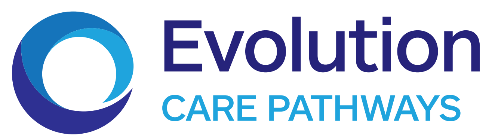 Evolution Care Pathway referral formUse this form making a referral ICPMSK.Send this form to icp@evolutioncare.com Date of referral:Referrer name«ClinicianFullName»Client Name:«ClientFullName»ACC Claim No:«ClaimNo»Job Role:Injury Diagnosis:Currently at work:Yes / NoDate of Injury:«DOI»            DOBAddressPhoneEntry criteria:Entry criteria:ACC covered injury within the last 12 months and requires specialist oversight and interdisciplinary management and The Kiritaki confirms they plan on residing in NZ for the duration of their careIf greater than 12 months then ACC approval is required for 1 of the following before starting on prescreen/triage. Ligament rupture with conservative mgmt.Post traumatic osteoarthritisDislocation of shoulderPrevious surgery with internal fixation where removal of metalware is being requestedSend a request indicating one of the above diagnosis to accicp@acc.co.nz for the ACC team to review and then send the approval to icp@evolutioncare.com  Injury related to one or more the be below Body site/sInjury related to one or more the be below Body site/sKnee ShoulderLumbar spine Questions?Questions?If you have any questions, please send you query to icp@evolutioncare.com  